VSTUPNÍ ČÁSTNázev komplexní úlohy/projektuSchodiště Kód úlohy36-u-2/AE31Využitelnost komplexní úlohyKategorie dosaženého vzděláníE (dvouleté, EQF úroveň 2)Skupiny oborů36 - Stavebnictví, geodézie a kartografieVazba na vzdělávací modul(y)SchodištěŠkolaStřední škola stavební Jihlava, Žižkova, JihlavaKlíčové kompetenceDatum vytvoření18. 07. 2019 14:15Délka/časová náročnost - Odborné vzdělávání4Délka/časová náročnost - Všeobecné vzděláváníPoznámka k délce úlohyRočník(y)2. ročníkŘešení úlohyCharakteristika/anotaceCílem úlohy je prověřit znalosti z kapitoly schodiště. Žák vysvětlí druhy schodišť dle smyslu stoupání, dle počtu ramen, dle tvaru ramene a podest, dle materiálů a konstrukce.Žák má k dispozici schémata různých typů schodišť – vysvětlí typ schodišťového stupně a ramene, konstrukci schodiště, rozměry stupňů, výšku a typ zábradlí.Žák má k dispozici část výkresu schodiště – bude odečítat hodnoty a specifikovat konstrukci jednotlivých schodišťových stupňů, tvar schodišťového ramene, tvar podest a v návaznosti také nosnou konstrukci schodiště v návaznosti na materiál. Takto se ověří, zda žák pochopil kapitolu schodiště. Musí také využít znalosti z práce s měřítkem, znalosti z oblasti kreslení a typu čar a znalosti zakreslování stavebních konstrukcí – např. roviny řezu, zakreslování materiálů, čtení výkresu.Kompletní ověření proběhne v odborném výcviku při vlastním zadání práce a jejího správného provedení v návaznosti na zadaný výkres půdorysů a svislého řezu schodiště.JÁDRO ÚLOHYOčekávané výsledky učeníRozdělení schodišť, části schodišť, názvosloví. Rozdělení schodišť podle počtu ramen, podle smyslu stoupání, podle konstrukce. Zábradlí schodiště. Princip návrhu schodišťového stupně a ramene. Žák se seznámí se základními pravidly BOZP při provádění schodišť a zábradlí schodišť.Specifikace hlavních učebních činností žáků/aktivit projektu vč. doporučeného časového rozvrhuMetodická doporučeníZadaná úloha je ověřením znalostí ze Stavebního modulu,  a to Schodiště.Úloha ověří, zda si žák osvojil probírané téma v návaznosti na praktické znalosti.Způsob realizaceVýuka probíhá dle zaměření jednotlivých oborů s individuálním přístupem k jednotlivým žákům. Každý žák pracuje se svým zadáním a plní jednotlivé body zadání dle svých schopností a znalostí. Časová náročnost cca 2 hodiny se ukázala jako dostatečná. Práce nad konkrétním zadáním je formou teoreticko-praktického ověření znalostí.Zadaná úloha je realizovatelná na klasické učebně, žáci budou mít dispozici samostatnou lavici, aby měli dostatek prostoru pro práci.PomůckyPomůcky: tužka, dvě pravítka, guma.Před vlastním zadáním úlohy vyučující zadá každému žákovi zadání. Vyučující s využitím dataprojektoru nebo PC a interaktivního dataprojektoru.VÝSTUPNÍ ČÁSTPopis a kvantifikace všech plánovaných výstupůKritéria hodnoceníDoporučená literaturaPoznámkyVypracování úlohy jako celku vyžaduje cca 2 vyučovací hodiny. Doporučuji ponechat si 2 hodiny jako rezervu na opravu případných chyb, jejich odstranění formou diskuze s žáky a tím prověření získaných znalostí z uvedených modulů. Zadané teoretické zadání (výkres)  je možné v odborném výcviku ověřit formou nácviku – modelová situace v praxi. Číst jednoduché stavební výkresy schodiště. Vysvětlit princip zakreslování základů v půdoryse, svislém řezu a sklopeném řezu včetně druhu použitých čar. Zobrazovat a kótovat jednoduché základy v půdorysu a svislém řezu. Odvozovat z půdorysu svislý řez základem a naopak.Obsahové upřesněníOV RVP - Odborné vzdělávání ve vztahu k RVPPřílohyPudorys-schodiste-1-S.pdfPudorys-schodiste-1-NP.pdfPudorys-schodiste-2_NP.pdfPudorys-schodiste-3-NP.pdfRez-schodiste_pracovni.pdfRez-schodiste_slepy-vykres.pdfRez-schodiste_final.pdfpracovni-list-1_ucitel_Schodiste.docxpracovni-list-1_zak_Schodiste.docxMateriál vznikl v rámci projektu Modernizace odborného vzdělávání (MOV), který byl spolufinancován z Evropských strukturálních a investičních fondů a jehož realizaci zajišťoval Národní pedagogický institut České republiky. Autorem materiálu a všech jeho částí, není-li uvedeno jinak, je Jaroslava Lorencová. Creative Commons CC BY SA 4.0 – Uveďte původ – Zachovejte licenci 4.0 Mezinárodní.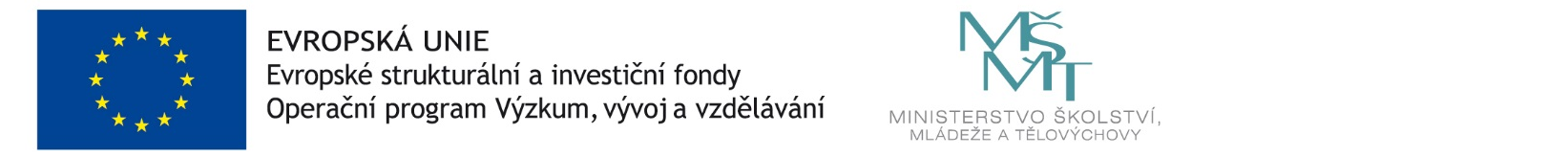 